Omalovánka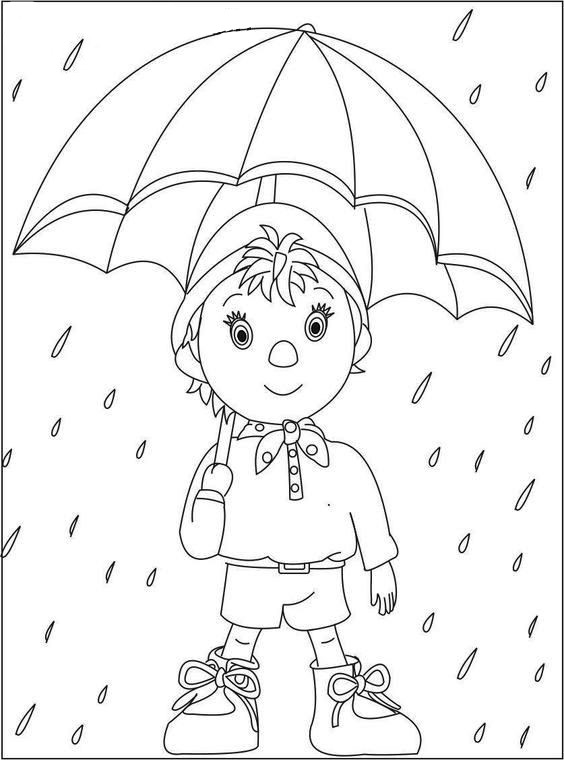 Omalovánka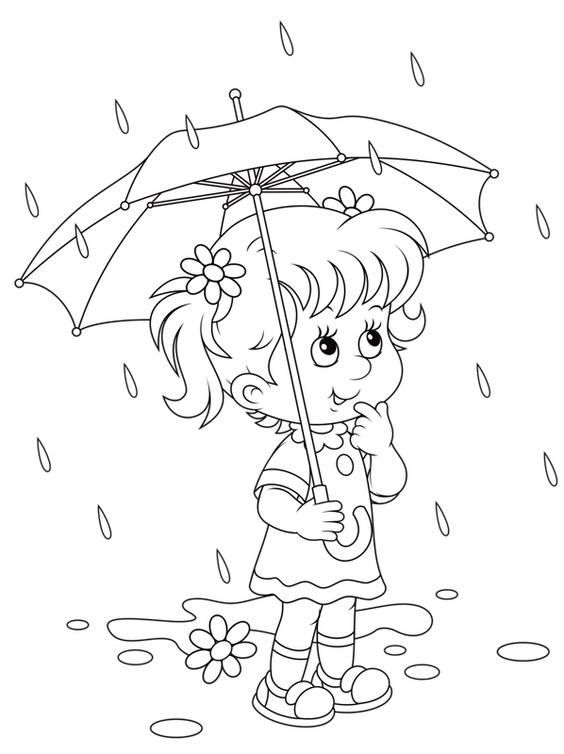 Vyber správné oblečení k počasí do tepla, deště a chumelenice. Spoj vše čarami.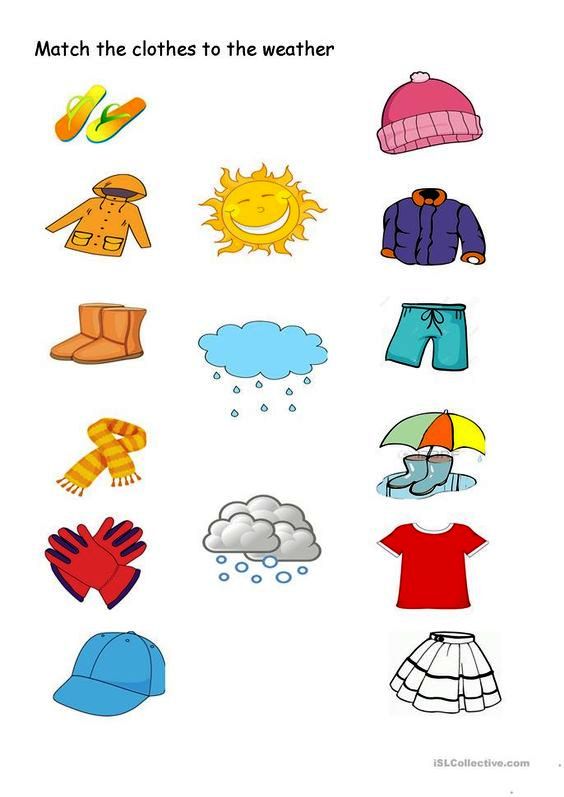 Vystřihni oblečení a přilep ho na správné místo. Rodiče Ti se stříháním mohou pomoci.(Rodič sedí, dítě stojí zády u rodiče, dítě stříhá a rodič dopomáhá. Stejně to takto děláme v MŠ)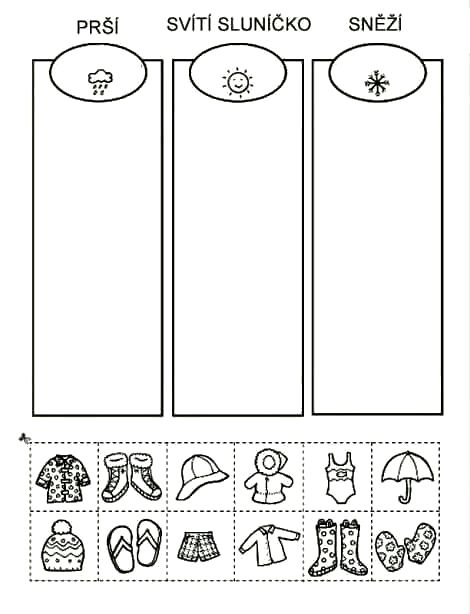 Můžeš si vytvořit svůj kalendář měsíců a ročních dob. Rodiče Ti pomohou.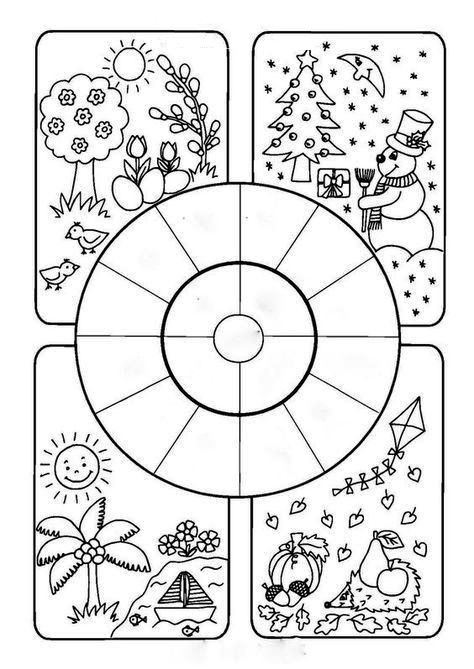 Nácvik grafomotoriky - horní oblouk.  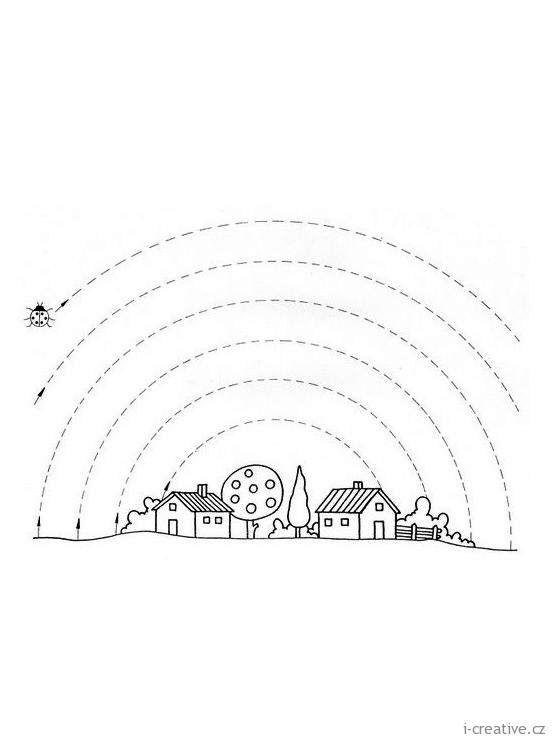 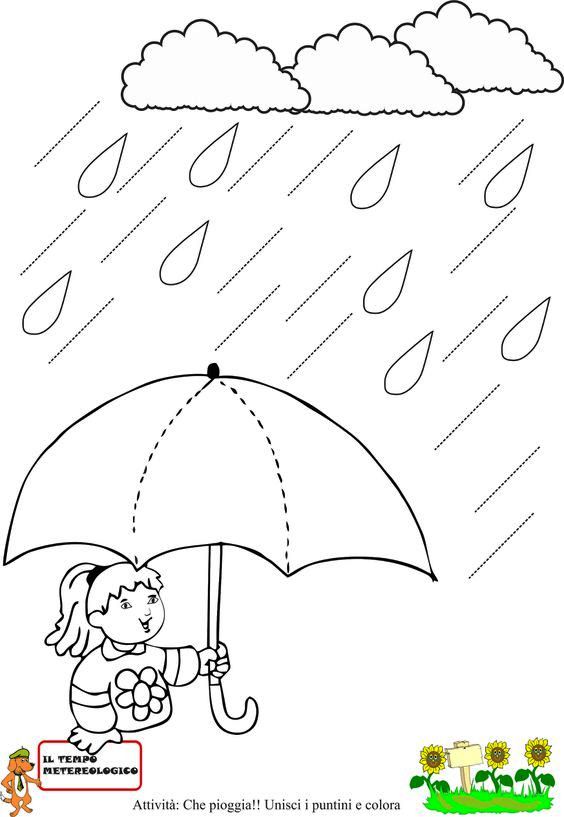 Obtahuj přerušované čáry, obrázek můžeš vybarvit.Obtáhni tužkou tečkované čáry, obrázek vybarvi a zeptej se rodičů jaké barvy má duha.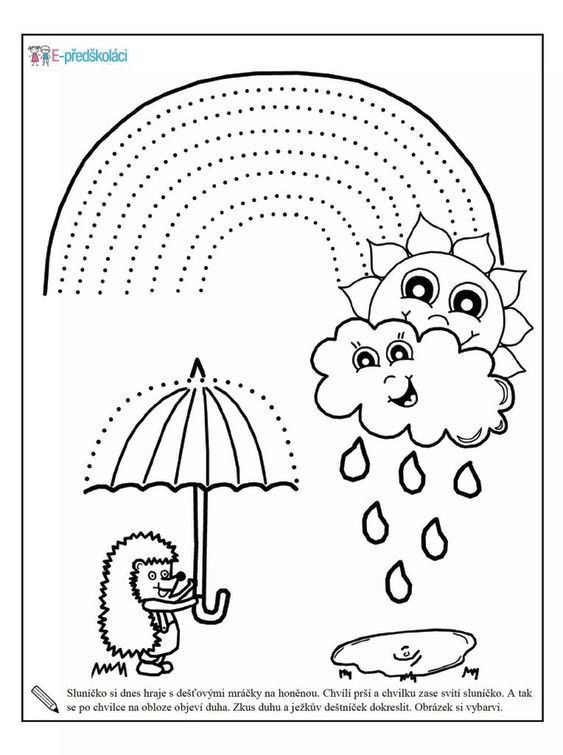 Obtahuj přerušované čáry, každou 3x.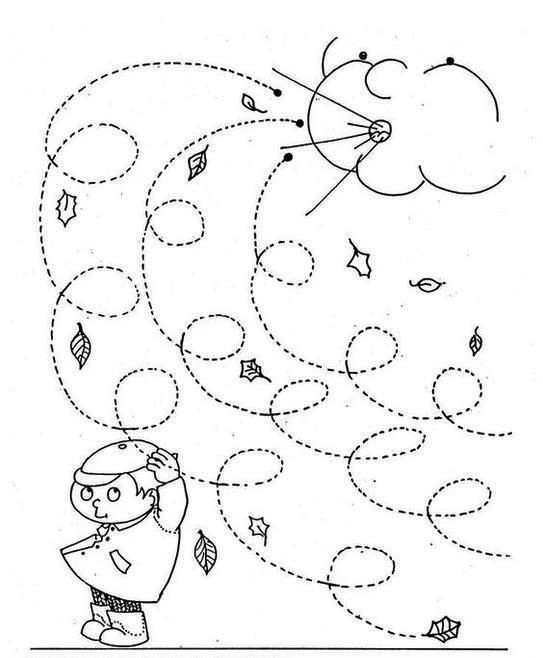 Obtahuj přerušované čáry a dokresli déšť.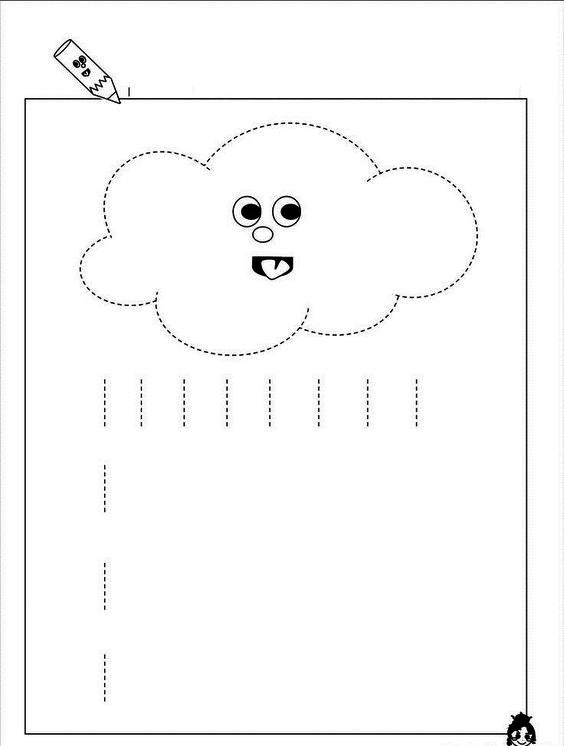 